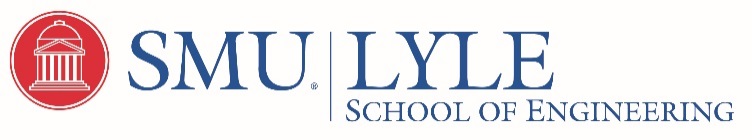 Contact Molly Phillips, maphillips@smu.edu, 214-768-1556
April 26, 2018DALLAS (SMU) – Tiny robots made of flexible material soft enough to travel through the human body will be on display May 4-5 at the Perot Museum's “May the Fourth” celebration. The biological nanobot activities will be guided by SMU scientist MinJun Kim and his team from the Biological, Actuation, Sensing and Transport laboratory.Kim is at the forefront of research behind these small-scale softrobots, most recently focused on development to further the advancement of research into minimally invasive surgery, targeted drug delivery, diagnosis and tissue engineering.At the “May the Fourth” event, visitors can work with interactive displays and meet with Kim and members of his team to discuss their ongoing research. Kim’s exhibit will be on the lower level of the Perot Museum, across from the Jan and Trevor Rees-Jones Exhibition Hall, from 10 a.m. – 5 p.m. both days.Kim, Robert C. Womack Endowed Chair Professor in the Lyle School of Engineering, also will open his SMU lab on Saturday, June 2, for “Science in the City,” a Dallas Morning News subscriber event aimed at raising awareness around science, technology, engineering and mathematics (STEM) in the metroplex. “Science in the City” is a partnership with the Dallas Morning News, UT Southwestern Medical Center and WalkSTEM designed to help bridge the gap between science, scientists, and the general public.On June 2, visitors will tour Kim’s lab, have the chance to manipulate nano/micro robots using a microscope equipped with a 3D magnetic field controller and discuss the future of the technology. Peter Weyand, an expert in human locomotion and the mechanics of running in SMU’s Anette Caldwell Simmons School of Education and Human Development, will also open his lab to ”Science in the City” visitors on June 2 to experience how he uses state-of-the-art equipment to understand speed and force. Registration for “Science in the City” at SMU will open on Thursday, May 10, for newspaper subscribers. “There are so many real-world applications to our nano/microrobotics research, from finding potential solutions to help detect cancer to heart disease treatment and eye surgery,” said Kim. “We are honored to display our work at both of the upcoming events and I look forward to discussing our research and engaging with visitors interested in learning more about our field of study.” ### About SMUSMU is a nationally ranked private university in Dallas founded 100 years ago. Today, SMU enrolls approximately 11,000 students who benefit from the academic opportunities and international reach of seven degree-granting schools.About the Bobby B. Lyle School of EngineeringSMU’s Bobby B. Lyle School of Engineering, founded in 1925, is one of the oldest engineering schools in the Southwest. The school offers eight undergraduate and 29 graduate programs, including master’s and doctoral degrees, through the departments of Civil and Environmental Engineering; Computer Science and Engineering; Electrical Engineering; Engineering Management, Information, and Systems; and Mechanical Engineering. Lyle students participate in programs in the unique Deason Innovation Gym, providing the tools and space to work on immersion design projects and competitions to accelerate leadership development and the framework for innovation; the Hart Center for Engineering Leadership, helping students develop nontechnical skills to prepare them for leadership in diverse technical fields; the Caruth Institute for Engineering Education, developing new methodologies for incorporating engineering education into K-12 schools; and the Hunter and Stephanie Hunt Institute for Engineering and Humanity, combining technological innovation with business expertise to address global poverty.